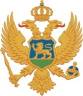 MontenegroMinistry of Agriculture, Forestry and Water ManagementREQUEST FOR EXPRESSIONS OF INTEREST(CONSULTING SERVICES – INDIVIDUAL CONSULTANT)Name of Project: Second Institutional Development and Agriculture Strengthening Project (MIDAS 2)Loan No: 8820-MEAssignment Title: Technical assessment of the fishing vessels trawlers (TO) and purse seiners (SP)Reference No. MNE-MIDAS2-8820-ME-IC-CS-23-3.1.7The Montenegro has received financing from the World Bank toward the cost of Second Institutional Development and Agriculture Strengthening Project, and intends to apply part of the proceeds for consulting services for Technical assessment of the fishing vessels trawlers (TO) and purse seiners (SP).   The overall objective of this consultant service (“the Service”) is to assess the condition of each individual fishing vessel that uses trawl nets and purse seine nets, with an assessment of necessary technical improvement (repair) with an estimation of financial resources for its modernization up to full compliance with navigation and H&S regulations.The assignment will have a duration of the period of 4 (four) months and the required level of inputs is estimated at a total of 45 days, working from home and on site, depending on agreement with the Client (at least 22 days of the assignment should be done on site). The video conference can replace an opening meeting in case of unforeseeable circumstances.The detailed Terms of Reference (TOR) for this service can be obtained at the address given below.The Ministry of Agriculture, Forestry and Water Management, through Technical Service Unit, now invites eligible individual consultants (“Consultants”) to indicate their interest in providing the Service. Interested Consultants should provide information demonstrating that they have the required qualifications and relevant experience to perform the Services. Individual consultants may be offered through firms or other organizations, but the qualifications of the individual consultant will be the basis of selection. Contract will be signed with proposed individuals.The criteria for selection are following:Essential (mandatory) qualificationsUniversity degree in naval architecture, shipbuilding, or equivalent. Authorization as court appraiser of vessels. Authorization from one of the verification agencies Bureau Veritas, Lloyds, Rina or equivalent.At least 5 years of professional experience in conducting vessel appraisals.Excellent command of the English language, and strong oral and written communication.Evaluation criteria: The attention of interested Consultants is drawn to Section III, paragraphs, 3.14, 3.16, and 3.17 of the World Bank’s “Procurement Regulations for IPF Borrowers” July 2016, Revised November 2017, setting forth the World Bank’s policy on conflict of interest.  A Consultant will be selected in accordance with the Individual Consultant method set out in the Procurement Regulations.Further information can be obtained at the address below during office hours from 08,00 to 14,00 hours.Expressions of interest must be delivered in a written form, only by e-mail, to the address below by December 6, 2023, 14,00h.Ministry of Finance /Technical Service UnitAttention: Mr. Mirko Lješević, Senior Procurement officerStreet Address: Jovana Tomaševića 2 (Stara zgrada Vlade)Floor/Room number: office no. 48, ground floorCity: 81000 PodgoricaCountry: MontenegroTelephone: + 382 20 201 695Facsimile number: +382 20 201 698Email: tsu@epa.org.me QualificationsPoints (max)Experience in conducting appraisals of vessels 5 to 10 years. 30Experience in conducting appraisals of vessels 10 and more years.40Up to 10 assignments of conducting appraisals of vessels.10More than 10 assignments of conducting appraisals of vessels.20Consultant should  overview of conducted similar projects in the past 5 years. Overview must include:  data on clients for which assessment is prepared, description of project, value of the contract, information on the project realization dates, as well as client’s contact person. The selected Consultant must  needed licenses issued by responsible state/national/international authority.Consultant should  overview of conducted similar projects in the past 5 years. Overview must include:  data on clients for which assessment is prepared, description of project, value of the contract, information on the project realization dates, as well as client’s contact person. The selected Consultant must  needed licenses issued by responsible state/national/international authority.Total100